Happy Energy Awareness Month!Almost one-third of U.S. households have reported difficulty in paying energy bills or adequately heating and cooling their homes. Weatherization helps by lowering utility bills and making homes more energy efficient. Just one more reason why weatherization works! Over 20 percent of households have reported reducing or forgoing necessities such as food and medicine to pay an energy bill. Weatherization saves families $283 per year on average in energy costs! Weatherization Assistance Program providers like PCCEO help reduce energy burdens for families by making homes more energy efficient. Our weatherization services help advance energy equity and alleviate disproportionate energy burdens for low-income households and communities of color. Did you know that energy burden is higher for rural populations than non-rural populations? PCCEO services like LIHEAP can help families by lowering utility bills and making homes more energy efficient. Low-income families are more likely to live in housing with heating problems and inadequate insulation. Our weatherization assistance program measures like furnace repair and wall and attic insulation help promote energy equity by lowering utility burdens and making energy more affordable for families. A clean energy transition must allow for equity in an energy system that currently disadvantages low-income consumers and communities of color. Communities of color experience energy insecurity more than other groups. Many agencies are helping to improve energy equity by providing weatherization services and utility assistance that make energy more affordable. #EnergyEquity #EnergyAwarenessMonthSource:  https://communityactionpartnership.com/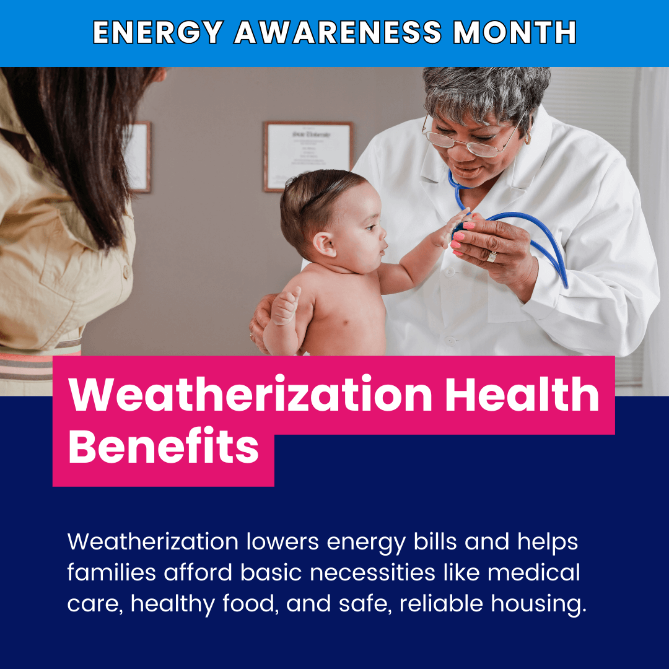 